Проект №: ППМ-222-2018-73-2018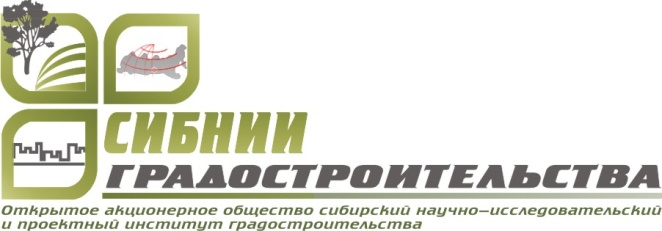 ПРОЕКТ МЕЖЕВАНИЯ ТЕРРИТОРИИ  ЧАСТИ КВАРТАЛА  "С" ГОРОДА НИЖНЕВАРТОВСКА, ХАНТЫ-МАНСИЙСКОГО АВТОНОМНОГО ОКРУГА (ЮГРА АО) ПОЯСНИТЕЛЬНАЯ ЗАПИСКАНачальник отдела разработкиГрадостроительной документации                                     С.С. АникинаСпециалист-градостроитель                                             А.А.Маколкина Новосибирск 2018 г.Состав графической части проекта02 ИсполнителиНачальник отдела разработки градостроительной документации(главный градостроитель проекта)                                                     Аникина С.С.                                                                Специалист-градостроитель                                                            Маколкина А.А.ПОЯСНИТЕЛЬНАЯ ЗАПИСКА01  Состав проекта02  Перечень ответственных за разработку проектаСОДЕРЖАНИЕ1.	Сведения о площади образуемых земельных участках, в том числе возможные способы их образования. Сведения о площади образуемых земельных участков, которые будут отнесены к территориям общего пользования или имуществу общего пользования, в том числе в отношении которых предполагаются резервирование и (или) изъятие для государственных или муниципальных нужд. Сведения об образуемых частях земельных участков.	4Сведения о площади образуемых земельных участках, в том числе возможные способы их образования. Сведения о площади образуемых земельных участков, которые будут отнесены к территориям общего пользования или имуществу общего пользования, в том числе в отношении которых предполагаются резервирование и (или) изъятие для государственных или муниципальных нужд. Сведения об образуемых частях земельных участков.Проектом межевания образуется 14 земельных участков, из них 4 земельных участков это участки, которые после образования будут отнесены к территориям общего пользования или имуществу общего пользования.Сведения о площади образуемых земельных участках, в том числе возможные способы их образования и  сведения о площади образуемых земельных участков, которые будут отнесены к территориям общего пользования или имуществу общего пользования, в том числе в отношении которых предполагаются резервирование и (или) изъятие для государственных или муниципальных нужд приведены в таблицах 1.1.Таблица 1.1СВЕДЕНИЯо площади образуемых земельных участках, в том числе возможные способы их образования             Таблица 1.2СВЕДЕНИЯоб образуемых частях земельных участков№п/п    Наименование Марка чертежа№ листа  Основная (утверждаемая) часть1ПМ I. Текстовая часть (Приложение 1, Приложение 2)--2Чертеж межевания территории. М 1:1000ПМ - I1Материалы по обоснованию4ПМ 2. План межевания территории. М 1:1000ПМ - 225ПМ 3. Разбивочный чертеж. М 1:1000ПМ - 336Пояснительная записка--Условный номер образуемого земельного участкаМестоположение образуемого земельного участкаВид разрешенного использования образуемого земельного участкаКатегория земельПлощадь образуемого земельного участка, кв.м.Способ образования земельных участковЗУ-1Ханты-Мансийский АО (Югра),  г. Нижневартовск,ул. 60 лет ОктябряВыставочно-ярмарочная деятельность.Культурное развитие (в части устройства площадок для празднеств и гуляний).Развлечения (в части размещение объектов капитального строительства, предназначенных для размещения: аттракционов и игровых площадок).Земельные участки (территории) общего пользованияЗемли населенных пунктов3925Образование земельного участка путем перераспределения земельного участка и земель, государственная собственность на которые не разграничена;Образование земельного участка из земель, государственная собственность на которые не разграниченаЗУ-2Ханты-Мансийский АО (Югра), г. Нижневартовск,ул. 60 лет ОктябряВыставочно-ярмарочная деятельностьЗемли населенных пунктов2864Образование земельного участка путем перераспределения земельного участка и земель, государственная собственность на которые не разграничена;Образование земельного участка из земель, государственная собственность на которые не разграниченаЗУ-3Ханты-Мансийский АО (Югра), г. Нижневартовск,пр. ПобедыВыставочно-ярмарочная деятельность.Культурное развитие (в части устройства площадок для празднеств и гуляний).Развлечения (в части размещение объектов капитального строительства, предназначенных для размещения: аттракционов и игровых площадок).Земельные участки (территории) общего пользованияЗемли населенных пунктов30769Образование земельного участка путем перераспределения земельного участка и земель, государственная собственность на которые не разграничена;Образование земельного участка из земель, государственная собственность на которые не разграниченаЗУ-4Ханты-Мансийский АО (Югра), г. Нижневартовск,ул. 60 лет ОктябряСпортЗемли населенных пунктов4241Образование земельного участка путем перераспределения земельного участка и земель, государственная собственность на которые не разграничена;Образование земельного участка из земель, государственная собственность на которые не разграниченаЗУ-5Ханты-Мансийский АО (Югра), г. Нижневартовск,ул. 60 лет ОктябряЗемельные участки (территории) общего пользованияЗемли населенных пунктов5615Образование земельного участка путем перераспределения земельного участка и земель, государственная собственность на которые не разграничена;Образование земельного участка из земель, государственная собственность на которые не разграниченаЗУ-6Ханты-Мансийский АО (Югра), г. Нижневартовск,ул. 60 лет ОктябряЗемельные участки (территории) общего пользованияЗемли населенных пунктов601Образование земельного участка путем перераспределения земельного участка и земель, государственная собственность на которые не разграниченаЗУ-7Ханты-Мансийский АО (Югра),  г. Нижневартовск,пр. ПобедыКоммунальное обслуживаниеЗемли населенных пунктов110Образование земельного участка из земель, государственная собственность на которые не разграниченаЗУ-8Ханты-Мансийский АО (Югра), г. Нижневартовск, ул. Г.И.ПикманаСпортЗемли населенных пунктов5563Образование земельного участка путем перераспределения земельного участка и земель, государственная собственность на которые не разграничена;Образование земельного участка из земель, государственная собственность на которые не разграниченаЗУ-9Ханты-Мансийский АО (Югра), г. Нижневартовск, ул. Г.И.ПикманаКоммунальное обслуживаниеЗемли населенных пунктов335Образование земельного участка из земель, государственная собственность на которые не разграниченаЗУ-10Ханты-Мансийский АО (Югра), г. Нижневартовск, ул. Г.И.ПикманаРазвлечения (в части размещение объектов капитального строительства, предназначенных для размещения: аттракционов и игровых площадок)Земли населенных пунктов8952Образование земельного участка из земель, государственная собственность на которые не разграниченаЗУ-11Ханты-Мансийский АО (Югра), г. Нижневартовск, ул. Г.И.ПикманаСпортЗемли населенных пунктов26993Образование земельного участка путем перераспределения земельного участка и земель, государственная собственность на которые не разграничена;Образование земельного участка из земель, государственная собственность на которые не разграниченаЗУ-12г. Нижневартовск,ул. Г.И.ПикманаКоммунальное обслуживание2118835Образование земельного участка из земель, государственная собственность на которые не разграниченаЗУ-13г. Нижневартовск,ул. Г.И.ПикманаЗемельные участки (территории) общего пользованияЗемли населенных пунктов905Образование земельного участка из земель, государственная собственность на которые не разграниченаЗУ-14г. Нижневартовск,ул. Г.И.ПикманаЗемельные участки (территории) общего пользованияЗемли населенных пунктов525Образование земельного участка из земель, государственная собственность на которые не разграниченаУсловный номер части земельного участкаУсловный номер образуемого земельного участка по проектуНомер земельного участка, учтенного в ЕГРНЦель образованияПлощадь, кв.м.:81054/чзу1-86:11:0000000:81054Для установления сервитута под сквер577:243/чзу1-86:11:0103001:243Для установления сервитута под проезд1057